РЕШЕНИЕ17 июня 2023 года                               	                                   	     №56/2-5с. Верхние ТатышлыО возложении полномочий окружных избирательных комиссий по выборам депутатов Совета сельского поселения Буль-Кайпановский сельсовет V созыва муниципального района Татышлинский район Республики Башкортостан по одномандатным избирательным округам №1  - №10 на территориальную избирательную комиссию муниципального района Татышлинский район Республики Башкортостан с полномочиями избирательных комиссий сельских поселений муниципального района Татышлинский район Республики БашкортостанВ соответствии с пунктом 1 статьи 25 Федерального закона «Об основных гарантиях избирательных прав и прав на участие в референдуме граждан Российской Федерации», частью 1 статьи 24 Кодекса Республики Башкортостан о выборах территориальная избирательная комиссия муниципального района Татышлинский район Республики Башкортостан, на которую постановлением Центральной избирательной комиссии Республики Башкортостан от 17 мая 2023 года №20/125-7 возложены полномочия по подготовке и проведению выборов депутатов Советов сельских поселений муниципального района Татышлинский район Республики Башкортостан,  решила:Возложить полномочия окружной избирательной комиссии по выборам депутата Совета сельского поселения Буль-Кайпановский сельсовет V созыва муниципального района Татышлинский район Республики Башкортостан по одномандатным избирательным округам №1 - №10 на территориальную избирательную комиссию муниципального района Татышлинский район Республики Башкортостан с полномочиями избирательных комиссий сельских поселений муниципального района Татышлинский район Республики Башкортостан2. Разместить настоящее решение территориальной избирательной комиссии на официальном сайте администрации муниципального района Татышлинский район Республики Башкортостан и на стенде территориальной избирательной комиссии.Председатель:                                					Р.Р. Муфтахов Секретарь:                                         					Р.М. Мухаметшин территориальная избирательная комиссия МУНИЦИПАЛЬНОГО района ТАТЫШЛИНСКИЙ РАйОН республики башкортостан 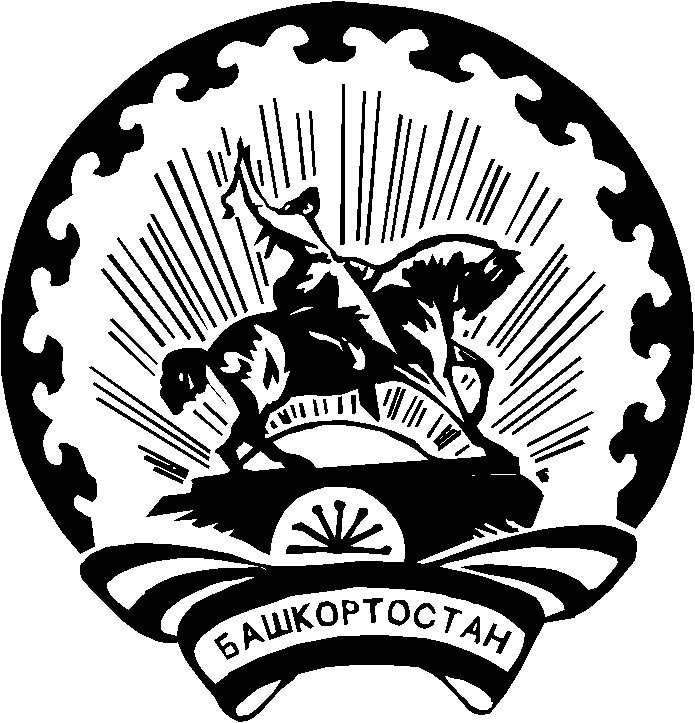 БАШҠОРТОСТАН РЕСПУБЛИКАҺЫ Тәтешле РАЙОНЫ муниципаль РАЙОНЫНЫҢ ТЕРРИТОРИАЛЬ ҺАЙЛАУ КОМИССИЯҺЫ 